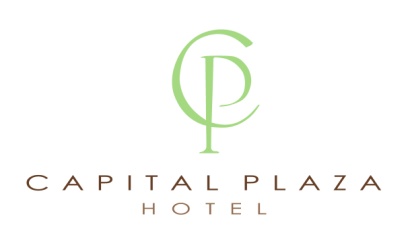 CAPITAL PLAZA HOTEL54  011745, District 1, ,Romaniawww.capitalplaza.roHOTEL BOOKING FORM for GRP-IAEA COURSE PARTICIPANTSAT CAPITAL PLAZA HOTEL, Bucharest, RomaniaPlease book your room , filling in the following details: Please book your room , filling in the following details: Please book your room , filling in the following details: Please book your room , filling in the following details: Please book your room , filling in the following details: Please book your room , filling in the following details: Please book your room , filling in the following details: Please book your room , filling in the following details: Please book your room , filling in the following details: Please book your room , filling in the following details: Please book your room , filling in the following details: Please book your room , filling in the following details: Please book your room , filling in the following details: Please book your room , filling in the following details: Please book your room , filling in the following details: Please book your room , filling in the following details: Please book your room , filling in the following details: Please book your room , filling in the following details: Please book your room , filling in the following details: Please book your room , filling in the following details: Please book your room , filling in the following details: Please book your room , filling in the following details: Please book your room , filling in the following details: Guest name:  First Name:Guest name:  First Name:Guest name:  First Name:Guest name:  First Name:Guest name:  First Name:Guest name:  First Name:Last Name:Last Name:Last Name:Last Name:Last Name:Last Name:Company Name:Company Name:Company Name:Company Name:City, Country:City, Country:City, Country:City, Country:City, Country:City, Country:City, Country:Telephone Number:Telephone Number:Telephone Number:Telephone Number:Telephone Number:E-mail:E-mail:E-mail:E-mail:E-mail:Check-inCheck-inCheck-inof July, 2018of July, 2018of July, 2018of July, 2018of July, 2018of July, 2018of July, 2018Check outCheck outCheck outCheck outCheck outof July, 2018of July, 2018Standard Single Room68 euro / night / roomStandard Single Room68 euro / night / roomStandard Single Room68 euro / night / roomStandard Single Room68 euro / night / roomStandard Single Room68 euro / night / roomStandard Single Room68 euro / night / roomStandard Single Room68 euro / night / roomStandard Single Room68 euro / night / roomStandard  Double Room80 euro / night / roomStandard  Double Room80 euro / night / roomStandard  Double Room80 euro / night / roomStandard  Double Room80 euro / night / roomStandard  Double Room80 euro / night / roomStandard  Double Room80 euro / night / roomStandard  Double Room80 euro / night / roomStandard  Double Room80 euro / night / roomStandard  Double Room80 euro / night / roomStandard  Double Room80 euro / night / roomStandard  Double Room80 euro / night / roomNote: Rates are in EUR per room, per night and are inclusive of:  full Buffet Breakfast, all taxes included, access  to the Gym, Internet wireless, access to Business Center.Note: Rates are in EUR per room, per night and are inclusive of:  full Buffet Breakfast, all taxes included, access  to the Gym, Internet wireless, access to Business Center.Note: Rates are in EUR per room, per night and are inclusive of:  full Buffet Breakfast, all taxes included, access  to the Gym, Internet wireless, access to Business Center.Note: Rates are in EUR per room, per night and are inclusive of:  full Buffet Breakfast, all taxes included, access  to the Gym, Internet wireless, access to Business Center.Note: Rates are in EUR per room, per night and are inclusive of:  full Buffet Breakfast, all taxes included, access  to the Gym, Internet wireless, access to Business Center.Note: Rates are in EUR per room, per night and are inclusive of:  full Buffet Breakfast, all taxes included, access  to the Gym, Internet wireless, access to Business Center.Note: Rates are in EUR per room, per night and are inclusive of:  full Buffet Breakfast, all taxes included, access  to the Gym, Internet wireless, access to Business Center.Note: Rates are in EUR per room, per night and are inclusive of:  full Buffet Breakfast, all taxes included, access  to the Gym, Internet wireless, access to Business Center.Note: Rates are in EUR per room, per night and are inclusive of:  full Buffet Breakfast, all taxes included, access  to the Gym, Internet wireless, access to Business Center.Note: Rates are in EUR per room, per night and are inclusive of:  full Buffet Breakfast, all taxes included, access  to the Gym, Internet wireless, access to Business Center.Note: Rates are in EUR per room, per night and are inclusive of:  full Buffet Breakfast, all taxes included, access  to the Gym, Internet wireless, access to Business Center.Note: Rates are in EUR per room, per night and are inclusive of:  full Buffet Breakfast, all taxes included, access  to the Gym, Internet wireless, access to Business Center.Note: Rates are in EUR per room, per night and are inclusive of:  full Buffet Breakfast, all taxes included, access  to the Gym, Internet wireless, access to Business Center.Note: Rates are in EUR per room, per night and are inclusive of:  full Buffet Breakfast, all taxes included, access  to the Gym, Internet wireless, access to Business Center.Note: Rates are in EUR per room, per night and are inclusive of:  full Buffet Breakfast, all taxes included, access  to the Gym, Internet wireless, access to Business Center.Note: Rates are in EUR per room, per night and are inclusive of:  full Buffet Breakfast, all taxes included, access  to the Gym, Internet wireless, access to Business Center.Note: Rates are in EUR per room, per night and are inclusive of:  full Buffet Breakfast, all taxes included, access  to the Gym, Internet wireless, access to Business Center.Note: Rates are in EUR per room, per night and are inclusive of:  full Buffet Breakfast, all taxes included, access  to the Gym, Internet wireless, access to Business Center.Note: Rates are in EUR per room, per night and are inclusive of:  full Buffet Breakfast, all taxes included, access  to the Gym, Internet wireless, access to Business Center.Note: Rates are in EUR per room, per night and are inclusive of:  full Buffet Breakfast, all taxes included, access  to the Gym, Internet wireless, access to Business Center.Note: Rates are in EUR per room, per night and are inclusive of:  full Buffet Breakfast, all taxes included, access  to the Gym, Internet wireless, access to Business Center.Note: Rates are in EUR per room, per night and are inclusive of:  full Buffet Breakfast, all taxes included, access  to the Gym, Internet wireless, access to Business Center.Note: Rates are in EUR per room, per night and are inclusive of:  full Buffet Breakfast, all taxes included, access  to the Gym, Internet wireless, access to Business Center.Rooms and special rates are available until  June 22nd 2018; after this date it will be possible to book a room only upon request and according to availability. The contracted prices are available only for the invited group and only with the above mentioned code word (name of event). To book this special group rate, you need to guarantee the room reservation with a valid credit card or by pre-payment.We can arrange transfer service from the airport at 25 euro/transfer. If you need this service please fill in the details bellow:Airport- Hotel:  Flight number:.................../ hour of landing:...................... Hotel –Airport: Flight hour of departure ..............................Rooms and special rates are available until  June 22nd 2018; after this date it will be possible to book a room only upon request and according to availability. The contracted prices are available only for the invited group and only with the above mentioned code word (name of event). To book this special group rate, you need to guarantee the room reservation with a valid credit card or by pre-payment.We can arrange transfer service from the airport at 25 euro/transfer. If you need this service please fill in the details bellow:Airport- Hotel:  Flight number:.................../ hour of landing:...................... Hotel –Airport: Flight hour of departure ..............................Rooms and special rates are available until  June 22nd 2018; after this date it will be possible to book a room only upon request and according to availability. The contracted prices are available only for the invited group and only with the above mentioned code word (name of event). To book this special group rate, you need to guarantee the room reservation with a valid credit card or by pre-payment.We can arrange transfer service from the airport at 25 euro/transfer. If you need this service please fill in the details bellow:Airport- Hotel:  Flight number:.................../ hour of landing:...................... Hotel –Airport: Flight hour of departure ..............................Rooms and special rates are available until  June 22nd 2018; after this date it will be possible to book a room only upon request and according to availability. The contracted prices are available only for the invited group and only with the above mentioned code word (name of event). To book this special group rate, you need to guarantee the room reservation with a valid credit card or by pre-payment.We can arrange transfer service from the airport at 25 euro/transfer. If you need this service please fill in the details bellow:Airport- Hotel:  Flight number:.................../ hour of landing:...................... Hotel –Airport: Flight hour of departure ..............................Rooms and special rates are available until  June 22nd 2018; after this date it will be possible to book a room only upon request and according to availability. The contracted prices are available only for the invited group and only with the above mentioned code word (name of event). To book this special group rate, you need to guarantee the room reservation with a valid credit card or by pre-payment.We can arrange transfer service from the airport at 25 euro/transfer. If you need this service please fill in the details bellow:Airport- Hotel:  Flight number:.................../ hour of landing:...................... Hotel –Airport: Flight hour of departure ..............................Rooms and special rates are available until  June 22nd 2018; after this date it will be possible to book a room only upon request and according to availability. The contracted prices are available only for the invited group and only with the above mentioned code word (name of event). To book this special group rate, you need to guarantee the room reservation with a valid credit card or by pre-payment.We can arrange transfer service from the airport at 25 euro/transfer. If you need this service please fill in the details bellow:Airport- Hotel:  Flight number:.................../ hour of landing:...................... Hotel –Airport: Flight hour of departure ..............................Rooms and special rates are available until  June 22nd 2018; after this date it will be possible to book a room only upon request and according to availability. The contracted prices are available only for the invited group and only with the above mentioned code word (name of event). To book this special group rate, you need to guarantee the room reservation with a valid credit card or by pre-payment.We can arrange transfer service from the airport at 25 euro/transfer. If you need this service please fill in the details bellow:Airport- Hotel:  Flight number:.................../ hour of landing:...................... Hotel –Airport: Flight hour of departure ..............................Rooms and special rates are available until  June 22nd 2018; after this date it will be possible to book a room only upon request and according to availability. The contracted prices are available only for the invited group and only with the above mentioned code word (name of event). To book this special group rate, you need to guarantee the room reservation with a valid credit card or by pre-payment.We can arrange transfer service from the airport at 25 euro/transfer. If you need this service please fill in the details bellow:Airport- Hotel:  Flight number:.................../ hour of landing:...................... Hotel –Airport: Flight hour of departure ..............................Rooms and special rates are available until  June 22nd 2018; after this date it will be possible to book a room only upon request and according to availability. The contracted prices are available only for the invited group and only with the above mentioned code word (name of event). To book this special group rate, you need to guarantee the room reservation with a valid credit card or by pre-payment.We can arrange transfer service from the airport at 25 euro/transfer. If you need this service please fill in the details bellow:Airport- Hotel:  Flight number:.................../ hour of landing:...................... Hotel –Airport: Flight hour of departure ..............................Rooms and special rates are available until  June 22nd 2018; after this date it will be possible to book a room only upon request and according to availability. The contracted prices are available only for the invited group and only with the above mentioned code word (name of event). To book this special group rate, you need to guarantee the room reservation with a valid credit card or by pre-payment.We can arrange transfer service from the airport at 25 euro/transfer. If you need this service please fill in the details bellow:Airport- Hotel:  Flight number:.................../ hour of landing:...................... Hotel –Airport: Flight hour of departure ..............................Rooms and special rates are available until  June 22nd 2018; after this date it will be possible to book a room only upon request and according to availability. The contracted prices are available only for the invited group and only with the above mentioned code word (name of event). To book this special group rate, you need to guarantee the room reservation with a valid credit card or by pre-payment.We can arrange transfer service from the airport at 25 euro/transfer. If you need this service please fill in the details bellow:Airport- Hotel:  Flight number:.................../ hour of landing:...................... Hotel –Airport: Flight hour of departure ..............................Rooms and special rates are available until  June 22nd 2018; after this date it will be possible to book a room only upon request and according to availability. The contracted prices are available only for the invited group and only with the above mentioned code word (name of event). To book this special group rate, you need to guarantee the room reservation with a valid credit card or by pre-payment.We can arrange transfer service from the airport at 25 euro/transfer. If you need this service please fill in the details bellow:Airport- Hotel:  Flight number:.................../ hour of landing:...................... Hotel –Airport: Flight hour of departure ..............................Rooms and special rates are available until  June 22nd 2018; after this date it will be possible to book a room only upon request and according to availability. The contracted prices are available only for the invited group and only with the above mentioned code word (name of event). To book this special group rate, you need to guarantee the room reservation with a valid credit card or by pre-payment.We can arrange transfer service from the airport at 25 euro/transfer. If you need this service please fill in the details bellow:Airport- Hotel:  Flight number:.................../ hour of landing:...................... Hotel –Airport: Flight hour of departure ..............................Rooms and special rates are available until  June 22nd 2018; after this date it will be possible to book a room only upon request and according to availability. The contracted prices are available only for the invited group and only with the above mentioned code word (name of event). To book this special group rate, you need to guarantee the room reservation with a valid credit card or by pre-payment.We can arrange transfer service from the airport at 25 euro/transfer. If you need this service please fill in the details bellow:Airport- Hotel:  Flight number:.................../ hour of landing:...................... Hotel –Airport: Flight hour of departure ..............................Rooms and special rates are available until  June 22nd 2018; after this date it will be possible to book a room only upon request and according to availability. The contracted prices are available only for the invited group and only with the above mentioned code word (name of event). To book this special group rate, you need to guarantee the room reservation with a valid credit card or by pre-payment.We can arrange transfer service from the airport at 25 euro/transfer. If you need this service please fill in the details bellow:Airport- Hotel:  Flight number:.................../ hour of landing:...................... Hotel –Airport: Flight hour of departure ..............................Rooms and special rates are available until  June 22nd 2018; after this date it will be possible to book a room only upon request and according to availability. The contracted prices are available only for the invited group and only with the above mentioned code word (name of event). To book this special group rate, you need to guarantee the room reservation with a valid credit card or by pre-payment.We can arrange transfer service from the airport at 25 euro/transfer. If you need this service please fill in the details bellow:Airport- Hotel:  Flight number:.................../ hour of landing:...................... Hotel –Airport: Flight hour of departure ..............................Rooms and special rates are available until  June 22nd 2018; after this date it will be possible to book a room only upon request and according to availability. The contracted prices are available only for the invited group and only with the above mentioned code word (name of event). To book this special group rate, you need to guarantee the room reservation with a valid credit card or by pre-payment.We can arrange transfer service from the airport at 25 euro/transfer. If you need this service please fill in the details bellow:Airport- Hotel:  Flight number:.................../ hour of landing:...................... Hotel –Airport: Flight hour of departure ..............................Rooms and special rates are available until  June 22nd 2018; after this date it will be possible to book a room only upon request and according to availability. The contracted prices are available only for the invited group and only with the above mentioned code word (name of event). To book this special group rate, you need to guarantee the room reservation with a valid credit card or by pre-payment.We can arrange transfer service from the airport at 25 euro/transfer. If you need this service please fill in the details bellow:Airport- Hotel:  Flight number:.................../ hour of landing:...................... Hotel –Airport: Flight hour of departure ..............................Rooms and special rates are available until  June 22nd 2018; after this date it will be possible to book a room only upon request and according to availability. The contracted prices are available only for the invited group and only with the above mentioned code word (name of event). To book this special group rate, you need to guarantee the room reservation with a valid credit card or by pre-payment.We can arrange transfer service from the airport at 25 euro/transfer. If you need this service please fill in the details bellow:Airport- Hotel:  Flight number:.................../ hour of landing:...................... Hotel –Airport: Flight hour of departure ..............................Rooms and special rates are available until  June 22nd 2018; after this date it will be possible to book a room only upon request and according to availability. The contracted prices are available only for the invited group and only with the above mentioned code word (name of event). To book this special group rate, you need to guarantee the room reservation with a valid credit card or by pre-payment.We can arrange transfer service from the airport at 25 euro/transfer. If you need this service please fill in the details bellow:Airport- Hotel:  Flight number:.................../ hour of landing:...................... Hotel –Airport: Flight hour of departure ..............................Rooms and special rates are available until  June 22nd 2018; after this date it will be possible to book a room only upon request and according to availability. The contracted prices are available only for the invited group and only with the above mentioned code word (name of event). To book this special group rate, you need to guarantee the room reservation with a valid credit card or by pre-payment.We can arrange transfer service from the airport at 25 euro/transfer. If you need this service please fill in the details bellow:Airport- Hotel:  Flight number:.................../ hour of landing:...................... Hotel –Airport: Flight hour of departure ..............................Rooms and special rates are available until  June 22nd 2018; after this date it will be possible to book a room only upon request and according to availability. The contracted prices are available only for the invited group and only with the above mentioned code word (name of event). To book this special group rate, you need to guarantee the room reservation with a valid credit card or by pre-payment.We can arrange transfer service from the airport at 25 euro/transfer. If you need this service please fill in the details bellow:Airport- Hotel:  Flight number:.................../ hour of landing:...................... Hotel –Airport: Flight hour of departure ..............................Rooms and special rates are available until  June 22nd 2018; after this date it will be possible to book a room only upon request and according to availability. The contracted prices are available only for the invited group and only with the above mentioned code word (name of event). To book this special group rate, you need to guarantee the room reservation with a valid credit card or by pre-payment.We can arrange transfer service from the airport at 25 euro/transfer. If you need this service please fill in the details bellow:Airport- Hotel:  Flight number:.................../ hour of landing:...................... Hotel –Airport: Flight hour of departure ..............................I confirm my booking with the following credit card:I confirm my booking with the following credit card:I confirm my booking with the following credit card:I confirm my booking with the following credit card:I confirm my booking with the following credit card:I confirm my booking with the following credit card:I confirm my booking with the following credit card:I confirm my booking with the following credit card:I confirm my booking with the following credit card:I confirm my booking with the following credit card:I confirm my booking with the following credit card:I confirm my booking with the following credit card:I confirm my booking with the following credit card:I confirm my booking with the following credit card:I confirm my booking with the following credit card:I confirm my booking with the following credit card:I confirm my booking with the following credit card:I confirm my booking with the following credit card:I confirm my booking with the following credit card:I confirm my booking with the following credit card:I confirm my booking with the following credit card:I confirm my booking with the following credit card:I confirm my booking with the following credit card:American ExpressAmerican ExpressAmerican ExpressAmerican ExpressAmerican ExpressVisaVisaVisaVisaEurocard/ MasterCardEurocard/ MasterCardEurocard/ MasterCardEurocard/ MasterCardEurocard/ MasterCardEurocard/ MasterCardEurocard/ MasterCardEurocard/ MasterCardEurocard/ MasterCardCard Number:Card Number:Card Number:Card Number:Expiry date:Expiry date:Expiry date:Expiry date:Expiry date:Expiry date:CVC Code:CVC Code:CVC Code:CVC Code:Changes/cancellation of your reservation:Changes/cancellation of your reservation:Changes/cancellation of your reservation:Changes/cancellation of your reservation:Changes/cancellation of your reservation:Changes/cancellation of your reservation:Changes/cancellation of your reservation:Changes/cancellation of your reservation:Changes/cancellation of your reservation:Changes/cancellation of your reservation:Changes/cancellation of your reservation:Changes/cancellation of your reservation:Changes/cancellation of your reservation:Changes/cancellation of your reservation:Changes/cancellation of your reservation:Changes/cancellation of your reservation:Changes/cancellation of your reservation:Changes/cancellation of your reservation:Changes/cancellation of your reservation:Changes/cancellation of your reservation:Changes/cancellation of your reservation:Changes/cancellation of your reservation:Changes/cancellation of your reservation:Changes/cancellation of your reservation:Changes/cancellation of your reservation:You will receive by e-mail a confirmation from the hotel after we will receive your form. Please note that it is the guest’s responsibility to inform the hotel directly of any changes/cancellation.In case of no show or late cancellation (72 hours prior to the date of check-in), one night of accommodation will be charged to your credit card.You will pay for your room when arriving, by card or cash in local currency –Lei (RON).The hotel invoice will be issued in RON with a conversion into Euro and USD made at the hotel exchange rateYou will receive by e-mail a confirmation from the hotel after we will receive your form. Please note that it is the guest’s responsibility to inform the hotel directly of any changes/cancellation.In case of no show or late cancellation (72 hours prior to the date of check-in), one night of accommodation will be charged to your credit card.You will pay for your room when arriving, by card or cash in local currency –Lei (RON).The hotel invoice will be issued in RON with a conversion into Euro and USD made at the hotel exchange rateYou will receive by e-mail a confirmation from the hotel after we will receive your form. Please note that it is the guest’s responsibility to inform the hotel directly of any changes/cancellation.In case of no show or late cancellation (72 hours prior to the date of check-in), one night of accommodation will be charged to your credit card.You will pay for your room when arriving, by card or cash in local currency –Lei (RON).The hotel invoice will be issued in RON with a conversion into Euro and USD made at the hotel exchange rateYou will receive by e-mail a confirmation from the hotel after we will receive your form. Please note that it is the guest’s responsibility to inform the hotel directly of any changes/cancellation.In case of no show or late cancellation (72 hours prior to the date of check-in), one night of accommodation will be charged to your credit card.You will pay for your room when arriving, by card or cash in local currency –Lei (RON).The hotel invoice will be issued in RON with a conversion into Euro and USD made at the hotel exchange rateYou will receive by e-mail a confirmation from the hotel after we will receive your form. Please note that it is the guest’s responsibility to inform the hotel directly of any changes/cancellation.In case of no show or late cancellation (72 hours prior to the date of check-in), one night of accommodation will be charged to your credit card.You will pay for your room when arriving, by card or cash in local currency –Lei (RON).The hotel invoice will be issued in RON with a conversion into Euro and USD made at the hotel exchange rateYou will receive by e-mail a confirmation from the hotel after we will receive your form. Please note that it is the guest’s responsibility to inform the hotel directly of any changes/cancellation.In case of no show or late cancellation (72 hours prior to the date of check-in), one night of accommodation will be charged to your credit card.You will pay for your room when arriving, by card or cash in local currency –Lei (RON).The hotel invoice will be issued in RON with a conversion into Euro and USD made at the hotel exchange rateYou will receive by e-mail a confirmation from the hotel after we will receive your form. Please note that it is the guest’s responsibility to inform the hotel directly of any changes/cancellation.In case of no show or late cancellation (72 hours prior to the date of check-in), one night of accommodation will be charged to your credit card.You will pay for your room when arriving, by card or cash in local currency –Lei (RON).The hotel invoice will be issued in RON with a conversion into Euro and USD made at the hotel exchange rateYou will receive by e-mail a confirmation from the hotel after we will receive your form. Please note that it is the guest’s responsibility to inform the hotel directly of any changes/cancellation.In case of no show or late cancellation (72 hours prior to the date of check-in), one night of accommodation will be charged to your credit card.You will pay for your room when arriving, by card or cash in local currency –Lei (RON).The hotel invoice will be issued in RON with a conversion into Euro and USD made at the hotel exchange rateYou will receive by e-mail a confirmation from the hotel after we will receive your form. Please note that it is the guest’s responsibility to inform the hotel directly of any changes/cancellation.In case of no show or late cancellation (72 hours prior to the date of check-in), one night of accommodation will be charged to your credit card.You will pay for your room when arriving, by card or cash in local currency –Lei (RON).The hotel invoice will be issued in RON with a conversion into Euro and USD made at the hotel exchange rateYou will receive by e-mail a confirmation from the hotel after we will receive your form. Please note that it is the guest’s responsibility to inform the hotel directly of any changes/cancellation.In case of no show or late cancellation (72 hours prior to the date of check-in), one night of accommodation will be charged to your credit card.You will pay for your room when arriving, by card or cash in local currency –Lei (RON).The hotel invoice will be issued in RON with a conversion into Euro and USD made at the hotel exchange rateYou will receive by e-mail a confirmation from the hotel after we will receive your form. Please note that it is the guest’s responsibility to inform the hotel directly of any changes/cancellation.In case of no show or late cancellation (72 hours prior to the date of check-in), one night of accommodation will be charged to your credit card.You will pay for your room when arriving, by card or cash in local currency –Lei (RON).The hotel invoice will be issued in RON with a conversion into Euro and USD made at the hotel exchange rateYou will receive by e-mail a confirmation from the hotel after we will receive your form. Please note that it is the guest’s responsibility to inform the hotel directly of any changes/cancellation.In case of no show or late cancellation (72 hours prior to the date of check-in), one night of accommodation will be charged to your credit card.You will pay for your room when arriving, by card or cash in local currency –Lei (RON).The hotel invoice will be issued in RON with a conversion into Euro and USD made at the hotel exchange rateYou will receive by e-mail a confirmation from the hotel after we will receive your form. Please note that it is the guest’s responsibility to inform the hotel directly of any changes/cancellation.In case of no show or late cancellation (72 hours prior to the date of check-in), one night of accommodation will be charged to your credit card.You will pay for your room when arriving, by card or cash in local currency –Lei (RON).The hotel invoice will be issued in RON with a conversion into Euro and USD made at the hotel exchange rateYou will receive by e-mail a confirmation from the hotel after we will receive your form. Please note that it is the guest’s responsibility to inform the hotel directly of any changes/cancellation.In case of no show or late cancellation (72 hours prior to the date of check-in), one night of accommodation will be charged to your credit card.You will pay for your room when arriving, by card or cash in local currency –Lei (RON).The hotel invoice will be issued in RON with a conversion into Euro and USD made at the hotel exchange rateYou will receive by e-mail a confirmation from the hotel after we will receive your form. Please note that it is the guest’s responsibility to inform the hotel directly of any changes/cancellation.In case of no show or late cancellation (72 hours prior to the date of check-in), one night of accommodation will be charged to your credit card.You will pay for your room when arriving, by card or cash in local currency –Lei (RON).The hotel invoice will be issued in RON with a conversion into Euro and USD made at the hotel exchange rateYou will receive by e-mail a confirmation from the hotel after we will receive your form. Please note that it is the guest’s responsibility to inform the hotel directly of any changes/cancellation.In case of no show or late cancellation (72 hours prior to the date of check-in), one night of accommodation will be charged to your credit card.You will pay for your room when arriving, by card or cash in local currency –Lei (RON).The hotel invoice will be issued in RON with a conversion into Euro and USD made at the hotel exchange rateYou will receive by e-mail a confirmation from the hotel after we will receive your form. Please note that it is the guest’s responsibility to inform the hotel directly of any changes/cancellation.In case of no show or late cancellation (72 hours prior to the date of check-in), one night of accommodation will be charged to your credit card.You will pay for your room when arriving, by card or cash in local currency –Lei (RON).The hotel invoice will be issued in RON with a conversion into Euro and USD made at the hotel exchange rateYou will receive by e-mail a confirmation from the hotel after we will receive your form. Please note that it is the guest’s responsibility to inform the hotel directly of any changes/cancellation.In case of no show or late cancellation (72 hours prior to the date of check-in), one night of accommodation will be charged to your credit card.You will pay for your room when arriving, by card or cash in local currency –Lei (RON).The hotel invoice will be issued in RON with a conversion into Euro and USD made at the hotel exchange rateYou will receive by e-mail a confirmation from the hotel after we will receive your form. Please note that it is the guest’s responsibility to inform the hotel directly of any changes/cancellation.In case of no show or late cancellation (72 hours prior to the date of check-in), one night of accommodation will be charged to your credit card.You will pay for your room when arriving, by card or cash in local currency –Lei (RON).The hotel invoice will be issued in RON with a conversion into Euro and USD made at the hotel exchange rateYou will receive by e-mail a confirmation from the hotel after we will receive your form. Please note that it is the guest’s responsibility to inform the hotel directly of any changes/cancellation.In case of no show or late cancellation (72 hours prior to the date of check-in), one night of accommodation will be charged to your credit card.You will pay for your room when arriving, by card or cash in local currency –Lei (RON).The hotel invoice will be issued in RON with a conversion into Euro and USD made at the hotel exchange rateYou will receive by e-mail a confirmation from the hotel after we will receive your form. Please note that it is the guest’s responsibility to inform the hotel directly of any changes/cancellation.In case of no show or late cancellation (72 hours prior to the date of check-in), one night of accommodation will be charged to your credit card.You will pay for your room when arriving, by card or cash in local currency –Lei (RON).The hotel invoice will be issued in RON with a conversion into Euro and USD made at the hotel exchange rateYou will receive by e-mail a confirmation from the hotel after we will receive your form. Please note that it is the guest’s responsibility to inform the hotel directly of any changes/cancellation.In case of no show or late cancellation (72 hours prior to the date of check-in), one night of accommodation will be charged to your credit card.You will pay for your room when arriving, by card or cash in local currency –Lei (RON).The hotel invoice will be issued in RON with a conversion into Euro and USD made at the hotel exchange rateYou will receive by e-mail a confirmation from the hotel after we will receive your form. Please note that it is the guest’s responsibility to inform the hotel directly of any changes/cancellation.In case of no show or late cancellation (72 hours prior to the date of check-in), one night of accommodation will be charged to your credit card.You will pay for your room when arriving, by card or cash in local currency –Lei (RON).The hotel invoice will be issued in RON with a conversion into Euro and USD made at the hotel exchange rateYou will receive by e-mail a confirmation from the hotel after we will receive your form. Please note that it is the guest’s responsibility to inform the hotel directly of any changes/cancellation.In case of no show or late cancellation (72 hours prior to the date of check-in), one night of accommodation will be charged to your credit card.You will pay for your room when arriving, by card or cash in local currency –Lei (RON).The hotel invoice will be issued in RON with a conversion into Euro and USD made at the hotel exchange rateYou will receive by e-mail a confirmation from the hotel after we will receive your form. Please note that it is the guest’s responsibility to inform the hotel directly of any changes/cancellation.In case of no show or late cancellation (72 hours prior to the date of check-in), one night of accommodation will be charged to your credit card.You will pay for your room when arriving, by card or cash in local currency –Lei (RON).The hotel invoice will be issued in RON with a conversion into Euro and USD made at the hotel exchange ratePlease return the filled form until June 22nd 2018 to Capital Plaza Hotel at:  larisa.popa@capitalplaza.roPlease return the filled form until June 22nd 2018 to Capital Plaza Hotel at:  larisa.popa@capitalplaza.roPlease return the filled form until June 22nd 2018 to Capital Plaza Hotel at:  larisa.popa@capitalplaza.roPlease return the filled form until June 22nd 2018 to Capital Plaza Hotel at:  larisa.popa@capitalplaza.roPlease return the filled form until June 22nd 2018 to Capital Plaza Hotel at:  larisa.popa@capitalplaza.roPlease return the filled form until June 22nd 2018 to Capital Plaza Hotel at:  larisa.popa@capitalplaza.roPlease return the filled form until June 22nd 2018 to Capital Plaza Hotel at:  larisa.popa@capitalplaza.roPlease return the filled form until June 22nd 2018 to Capital Plaza Hotel at:  larisa.popa@capitalplaza.roPlease return the filled form until June 22nd 2018 to Capital Plaza Hotel at:  larisa.popa@capitalplaza.roPlease return the filled form until June 22nd 2018 to Capital Plaza Hotel at:  larisa.popa@capitalplaza.roPlease return the filled form until June 22nd 2018 to Capital Plaza Hotel at:  larisa.popa@capitalplaza.roPlease return the filled form until June 22nd 2018 to Capital Plaza Hotel at:  larisa.popa@capitalplaza.roPlease return the filled form until June 22nd 2018 to Capital Plaza Hotel at:  larisa.popa@capitalplaza.roPlease return the filled form until June 22nd 2018 to Capital Plaza Hotel at:  larisa.popa@capitalplaza.roPlease return the filled form until June 22nd 2018 to Capital Plaza Hotel at:  larisa.popa@capitalplaza.roPlease return the filled form until June 22nd 2018 to Capital Plaza Hotel at:  larisa.popa@capitalplaza.roPlease return the filled form until June 22nd 2018 to Capital Plaza Hotel at:  larisa.popa@capitalplaza.roPlease return the filled form until June 22nd 2018 to Capital Plaza Hotel at:  larisa.popa@capitalplaza.roPlease return the filled form until June 22nd 2018 to Capital Plaza Hotel at:  larisa.popa@capitalplaza.roPlease return the filled form until June 22nd 2018 to Capital Plaza Hotel at:  larisa.popa@capitalplaza.roPlease return the filled form until June 22nd 2018 to Capital Plaza Hotel at:  larisa.popa@capitalplaza.roPlease return the filled form until June 22nd 2018 to Capital Plaza Hotel at:  larisa.popa@capitalplaza.roPlease return the filled form until June 22nd 2018 to Capital Plaza Hotel at:  larisa.popa@capitalplaza.roPlease return the filled form until June 22nd 2018 to Capital Plaza Hotel at:  larisa.popa@capitalplaza.roPlease return the filled form until June 22nd 2018 to Capital Plaza Hotel at:  larisa.popa@capitalplaza.ro